COLEGIO EMILIA RIQUELME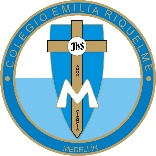 ÁREA DE HUMANIDADES, LENGUA CASTELLANADOCENTE: MARIA ISABEL MAZO ARANGOTALLER 1: ACTIVIDADES ACADÉMICAS.CONSULTA EL TÉRMINO CORRESPONSABILIDAD VIAL Y EXPLÍCALO. PUEDES LEER LA PÁGINA 224 PARA MAYOR INFORMACIÓNREALIZA UNA PUBLICIDAD EN DONDE INVITES A LAS PERSONAS A LA RESPONSABILIDAD VIAL. (PUEDE SER EN WORD, POWER POINT, PUBLISHER; SI DECIDES REALIZARLO A MANO DEBES TOMAR FOTO O ESCANEAR Y ANEXARLO AL TRABAJO CUANDO SEA LA FECHA DE ENTREGA)COMPLETA EL CUADRO CON LA INFORMACION CORRESPONDIENTEOBSERVA EL VIDEO https://www.youtube.com/watch?v=n0brAVKHQa4 Y EXTRAE CINCO IDEAS FUNDAMENTALESCONSULTA LAS SIGUIENTES ENFERMEDADES DEL LENGUAJE Y REALIZA UNA INFOGRAFIA PARA EXPLICARLAS (PARA MAYOR INFORMACION PUEDES CONSULTAR LA PAGINA https://www.juancmejia.com/marketing-en-redes-sociales/como-hacer-una-infografia-guia-y-herramientas-para-disenarla/) PUEDES SEGUIR LAS MISMAS INDICACIONES DEL PUNTO 2AFASIADISLALIADISLEXIALENGUAJE: ORAL:ESCRITO: CIENTÍFICO: LITERARIO:LENGUA: EJEMPLOS:DIALECTO: EJEMPLOS:LENGUA:EJEMPLOS: 